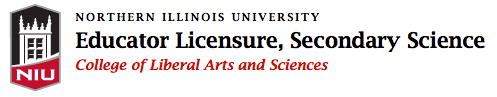 RECOMMENDATION FORMThe information below is used by the NIU secondary science licensure committee to determine if the applicant possesses the traits and attitudes expected of someone desiring to be a professional educator. Please complete this recommendation only if you feel you know him/her well enough to provide an accurate evaluation.Name of applicant:What is your relationship to the applicant and how long have you known them?How would you rate them on the following traits?Based on the ratings above, please provide a letter of recommendation addressing specific instances or examples of how the applicant has displayed the above qualities.  Additionally, please address why you think this individual would make an excellent science teacher.Please mail/email this form along with your letter of recommendation to:Paul FixDirector, Secondary Science Educator LicensureNorthern Illinois UniversityDepartment of PhysicsLaTourette Hall 207DeKalb, IL 60115pfix@niu.eduExceptionalAbove averageAverageNeeds ImprovementNot Sure or N/AAccepting of othersEnjoys working with teenagersFriendlinessFlexible to changesOpen to new ideasOrganizational skillsOptimisticPatience with othersPolite with everyoneWarmth